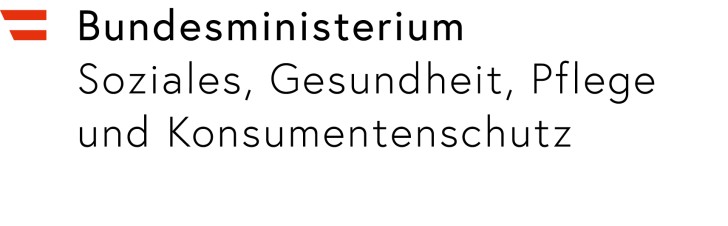 Die UN-Behindertenrechtskonventionin Österreich: von der Staatenprüfung 2013 zum Staatenbericht 2019Tagung der Universität InnsbruckFebruar 2020Kritik: Deutsche Übersetzung ist fehlerhaft und gibt die Grundsätze der Konvention nicht richtig wieder (z.B. englisch Inclusion – deutsch Integration)Empfehlung: Überarbeitung der deutschen Übersetzung mit Einbindung betroffenerMenschenUmsetzung: Eine Arbeitsgruppe von Außenministerium, Sozialministerium, Monitoringausschuss und Behindertenorganisationen hat die deutsche Übersetzung neu überarbeitet – sie wurde 2016 im Bundesgesetzblatt kundgemachtAnmerkung: die neue deutsche Übersetzung gilt nur für Österreich !Übersetzung der deutschen Version in leichte Sprache wurde vom Sozialministerium beauftragt und 2019 veröffentlichtKritik: In Österreich überwiegt noch das medizinische Modell von Behinderung, das sozialeModell hat sich noch nicht durchgesetztEmpfehlung: Änderung der entsprechenden gesetzlichen Bestimmungen, um die sozialen Auswirkungen von Behinderung zu berücksichtigenUmsetzung: Das Sozialministerium hat 2010 die alte Einschätzungsverordnung reformiert und will sie weiter entwickeln. Ziel ist, in die medizinische Einschätzung mehr soziale Kriterien einzubeziehen.Kritik: Behindertenpolitik ist in Österreich zwischen Bund und Ländern zersplittert, unterschiedliche Definitionen, unterschiedliche Standards an Barrierefreiheit und DiskriminierungsschutzEmpfehlung: Übergreifender gesetzlicher Rahmen und übergreifende Behindertenpolitikzwischen Bund und Ländern – mit Partizipation der BehindertenorganisationenUmsetzung: Entwurf des Sozialministeriums für eine „Zielvereinbarung inklusive Behindertenpolitik“ (2015) für eine einheitliche Umsetzung der UN-Behinderten- rechtskonvention zwischen Bund und Ländern – wurde bisher nicht abgeschlossenNationaler Aktionsplan Behinderung 2022 – 2030 wird derzeit erarbeitet und soll ein gemeinsamer Plan von Bund und Ländern werdenAnerkennung: Bundes- und Landesgesetze gegen DiskriminierungKritik: Rechtsschutz ist zu schwach – nur Anspruch auf SchadenersatzEmpfehlung: Stärkung der Anti-Diskriminierungsgesetze durch Erweiterung derKlagemöglichkeitenUmsetzung: im Inklusionspaket 2017 wurde der Rechtsschutz verstärktVerbandsklage auch durch Behindertenanwalt und KlagsverbandVerbandsklage gegen große Kapitalgesellschaften auch auf Unterlassung und Beseitigung der Diskriminierung möglichBei Belästigung Klage auch auf Unterlassung möglichKritik: veraltetes Wohltätigkeitsmodell in Österreich, Vorurteile und Stereotypen über Menschen mit Behinderungen in den Medien, kein Verständnis für den Menschenrechtsansatz der KonventionEmpfehlung: Initiativen zur Bewusstseinsbildung, um Vorurteile zu beseitigen, und Kampagnen, um ein positives Bild von Menschen mit Behinderungen zu stärken, die Träger aller Menschenrechte sindUmsetzung: Arbeitsgruppe von BKA, Sozialministerium, Medien und Behindertenvertretern (2014 - 2017) erarbeitete eine Empfehlung über die Darstellung des Themas Behinderung in den Medien, Webportal zu diesem Thema und über barrierefreie Medien wurde eingerichtet (www.barrierefreiemedien.at)sozialministerium.atAnerkennung: Verbesserungen der Barrierefreiheit von Gebäuden, Verkehrsmitteln,InformationenKritik: mangelnde Barrierefreiheit auf dem Land, bei öffentlichen Einrichtungen und in den MedienEmpfehlung: übergreifender inklusiver Ansatz der Barrierefreiheit, Normen für alle öffentlichen Einrichtungen, kürzerer Zeitplan für Etappenpläne bei Gebäuden und Untertitelung im ORFUmsetzung: Verbesserungen bei öffentlichen Gebäuden und im öffentlichen Verkehr, bei Webseiten, teilweise bei MedienBarrierefreiheit (2)sozialministerium.atEtappenplan für Bundesgebäude wurde bis 2019 umgesetztEtappenplan der ÖBB: derzeit barrierefreie Stationen für 75 % der Reisenden, bis2025 für 90% der ReisendenBundesvergabegesetz 2018: bei Ausschreibungen des Bundes müssen die technischen Spezifikationen Prinzipien der Barrierefreiheit beachtenWeb-Zugänglichkeitsgesetz 2019: alle öffentlichen Webseiten des Bundes müssen barrierefrei sein (und entsprechende Landesgesetze)In einigen Ländern werden Bescheide in leichter Sprache ausgestelltsozialministerium.at7. Anerkennung vor dem Recht (1)•	Kritik: viele Menschen stehen unter Sachwalterschaft - viele davon in allen Lebensbereichen, Rechtsfähigkeit wird automatisch eingeschränkt, Sachwalterschaftsrecht widerspricht Art. 12 der Konvention•	Empfehlung: stellvertretende Entscheidungsfindung muss durch unterstützte Entscheidungsfindung ersetzt werdenWillen und Autonomie der betroffenen Person respektierenEntscheidungsfreiheit über medizinische Behandlungen, Teilnahme an Wahlen, Heirat, Arbeit und Wahl des Wohnortes sicherstellenBehindertenorganisationen mit einbindenSchulungen für die betroffenen Berufsgruppen anbietenUmsetzung durch Erwachsenenschutzgesetz ab 1. Juli 2018:die Handlungsfähigkeit geht bei der Vertretung nicht mehr automatisch verlorendie Vertretung wird auf konkrete Inhalte beschränktgesetzliche und gerichtliche Erwachsenenvertretung sind auf 3 Jahre beschränktdas Clearing wird verpflichtendSachwalterschaften werden bis 1. Jänner 2024 aufgehoben oder umgewandeltZahl der Sachwalterschaften/Vertretungen ist seit 2015 rückläufigSchulungen für Rechtsberufe, Medizinisches Personal, BankenProblem: fehlende Unterstützungsstrukturen, zu wenig JustizpersonalAnerkennung für die Arbeit der VolksanwaltschaftKritik: Berichte über Gewalt und Missbrauch gegen Menschen mit BehinderungenEmpfehlung: weitere Maßnahmen, um Frauen, Männer, Mädchen und Buben mit Behinderung vor Gewalt zu schützenUmsetzung: seit 2012 kontrolliert die Volksanwaltschaft mit 6 Kommissionen Einrichtungen, in denen Gewalt und Missbrauch vorkommen könnenAusbildungseinheiten und Fortbildungsveranstaltungen zum Thema „Opferschutz“ für JustizpersonalStudie über Gewalt gegen Menschen mit Behinderungen im Auftrag des Sozialministeriums (veröffentlicht im Dezember 2019) – enthält auch positive Beispiele von Einrichtungen und Empfehlungen zur Gewaltpräventionsozialministerium.atKritik: Die Anzahl der Menschen mit Behinderungen in Institutionen hat in den letzten 20 Jahren zugenommen, es gibt zu wenig gemeindenahe Dienstleistungen, vor allem für Menschen mit intellektuellen und psychosozialen BehinderungenEmpfehlung: Bund und Länder sollen die De-Institutionalisierung vorantreiben, damit die betroffenen Menschen eine Wahlmöglichkeit haben, wo sie leben wollen, und mehr Mittel für ambulante Dienste bereitstellenUmsetzung: Länder sind dabei, Institutionen zu verkleinern und auch Alternativen zumHeim anzubieten (Bericht des Sozialministeriums 2017 über zeitgemäße Wohnformen)Regierungsprogramm 2020 – 2024: „Bedarfsgerechte Finanzierung zur Umsetzung der UN-BRK und des NAP mit allen Ministerien unter Einbeziehung der Stakeholder“Anerkennung für Programme der persönlichen Assistenz (PA)Kritik: persönliche Assistenz steht Personen mit intellektueller oder psychosozialer Behinderung nicht zur VerfügungEmpfehlung: Programme der persönlichen Assistenz harmonisieren und auf Personenmit intellektueller oder psychosozialer Behinderung erweiternUmsetzung: Persönliche Assistenz in allen Ländern, jedoch länderweise sehr unterschiedlichLänder bekommen im Finanzausgleich 2017 – 2021 jährlich zusätzlich 300 Mio. € fürGesundheit und SozialesRegierungsprogramm 2020 – 2024: „Erarbeitung bundeseinheitlicher Rahmen- bedingungen zur PA in allen Lebensbereichen unabhängig von der Art der Behinderung“Anerkennung für Modelle inklusiver Bildung in einigen LändernKritik: kein Fortschritt in Richtung inklusiver Bildung, Zahl der Kinder in Sonderschulen steigt, wenig Akademiker/innen mit Behinderungen, zu wenig Lehrkräfte mit Behinderungen und mit Kenntnissen der GebärdenspracheEmpfehlung: größere Anstrengungen in der inklusiven Bildung vom Kindergarten bis zur Universität, mehr Lehrende mit Behinderungen und mit Kenntnis der GebärdenspracheUmsetzung: Modellregionen sind 2015 in Steiermark, Kärnten und Tirol gestartet,inklusive Bildung ist seit 2013 in die pädagogische Ausbildung für alle Studien integriertRegierungsprogramm 2020 -2024: „Ziel ist ein inklusives Bildungssystem, in dem alle Kinder und Jugendlichen die Unterstützung erhalten, die sie benötigen, um am gemeinsamen Unterricht teilnehmen zu können.“Kritik: etwa 22.000 Personen arbeiten in geschützten Werkstätten außerhalb des normalen Arbeitsmarktes, Quotensystem der Behinderteneinstellung wird nur von 22% der Arbeitgeber eingehalten, großer Unterschied zwischen Frauen und Männern mit Behinderungen bei Beschäftigung und EinkommenEmpfehlung: Ausbau von Programmen zur Beschäftigung auf dem offenen Arbeitsmarkt, Verringerung der geschlechtsspezifischen Unterschiede bei Beschäftigung und BezahlungUmsetzung: Spezielle Programme für Frauen mit Behinderung, Mittel für aktive Arbeitsmarktpolitik für Menschen mit Behinderungen wurden mit dem Inklusionspaket 2017 auf jährlich 90 Mio. € verdoppelt, im Bundesdienst werden Menschen mit Behinderungen auch außerhalb des Stellenplans aufgenommenRegierungsprogramm 2020 – 2024: „Beschäftigungsoffensive und verstärkte Angeboteim Schnittstellenbereich zur Schule“, „Lohn statt Taschengeld“sozialministerium.atAnerkennung, dass in Österreich alle Personen wahlberechtigt sindKritik: Wahllokale sind teilweise nicht barrierefreiEmpfehlung: Sicherstellung, dass Wahlen für alle Personen zugänglich sind unddass Wahlinformationen in allen barrierefreien Formaten zur Verfügung stehenUmsetzung: In den Jahren 2013 und 2014 gab es Verbesserungen, um blinden und sehbehinderten Menschen das Wählen zu erleichtern (Schablonen)Es gibt immer mehr Wahlinformationen in leichter SpracheMindestens ein Wahllokal pro Gemeinde (Bezirk) muss barrierefrei erreichbar seinKritik: Zu wenig Daten über Behindertenthemen, vor allem über Frauen mit BehinderungenEmpfehlung: systematische Erfassung, Analyse und Verbreitung von Daten, vor allem über Frauen und Mädchen mit Behinderungen, und Ausarbeiten von Indikatoren, um gesetzliche und politische Entwicklungen zu unterstützenUmsetzung: Erhebung der Statistik Austria zum Thema Behinderung 2015 undVeröffentlichung im Behindertenbericht der Bundesregierung (2008 - 2016)Gesetzliche Ermächtigung an Statistik Austria in der Novelle zum Bundesbehindertengesetz 2017, um vorhandene Daten miteinander verknüpfen zu könnenIm Auftrag des Wissenschaftsministeriums hat Statistik Austria 2018 das Konzept einerbarrierefreien statistischen Befragung erarbeitetProblem: Statistik Austria braucht konkrete bezahlte AufträgeAnerkennung für die Einrichtung des Monitoringausschusses 2008Kritik: Monitoringausschuss des Bundes ist nicht von der Regierung unabhängig, wie es die Grundsätze für nationale Menschenrechtsinstitutionen vorschreiben (Pariser Prinzipien) und hat kein eigenes BudgetEmpfehlung: vollständige Unabhängigkeit und eigenes BudgetLänder sollen ihre eigenen Monitoringmechanismen schaffenUmsetzung: Mit der Novelle zum Bundesbehindertengesetz 2017 wurde der Monitoring- ausschuss unabhängig als Verein organisiert, mit eigenem Budget von jährlich € 320.000Alle Länder haben Monitoringausschüsse eingerichtetProblem: Monitoringausschüsse der Länder entsprechen nicht alle den Pariser PrinzipienErste österreichische Staatenprüfung mit 23 Empfehlungen:sieben umgesetzt15 teilweise umgesetzteine nicht umgesetzt Probleme:Dominanz des medizinischen ModellsVorurteile und fehlendes BewusstseinFöderalismusFehlende RessourcenVielen Dank für IhreAufmerksamkeit !